 IYA      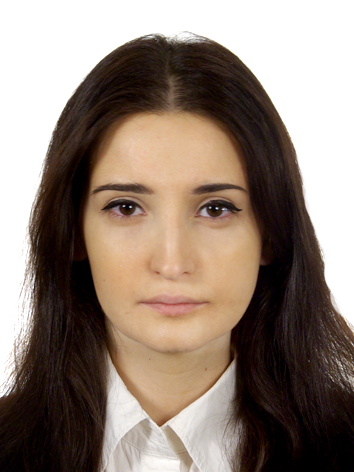 
E-mail: Iya.312090@2freemail.com Personal information:
Nationality: Russian 
Place of residence: Dubai, UAE
Date of birth: October 9th, 1987Education:-January 2013 - December 2013
Master’s of Science in International Relations, ASERI (Postgraduate School of Economics and International Relations), Università Cattolica del Sacro Cuore, Milan, Italy (completely taught in English). -September 2004 – June 2009
 Master’s of Science in Translation/Interpretation (Russian, English and French), Moscow State Linguistic University, Moscow, Russia.Professional Experience:-March 2014 – now Nila & Monroy, Dubai, UAEPersonal assistant, logistics and events coordinator
Duties:Management of all staff, the oversight of all procedures and the troubleshooting of any problems,Overseeing operations of the venue,Support to meetings and travel arrangement,Management of documentation for business trips,Support in organization of the Queen of USSR 2016 event,Process and responds to upcoming events.-October 2013-February 2014- The European Union Delegation to the Russian Federation, Moscow, RussiaIntern in the Transport, Energy and Environment SectionDuties:Contribution to the reporting activities of the Delegation with special attention to EU-Russia energy development,Analysis and research of the environmental and transport situation in the country by monitoring local press coverage, Preparation of detailed internal reports as directed and assisted in press and information activities when required, Preparation of daily briefings for the Headquarters at Brussels on the current situation as well as draft background notes, Analysis of data attendance and support to various meetings, conferences at the ministries and preparation of the meeting minutes.- February 2012 - December 2012 - Sibex Oil limited (British oil company) Moscow, Russia.Personal assistantDuties:Office management, meetings arrangement, coordination of the companies’ participation in offshore Oil & Gas industry working groups, Logistics, planning and organization of meetings,Managing of small projects with foreign business partners, Participation in negotiations/business delegations abroad, Preparation of funding applications and commercial reports, Collecting, processing and analyzing data,Project estimation, project management support.- August 2011 - December 2011- Ernst & Young CIS B.V. Moscow, RussiaExecutive Assistant in Transaction Advisory Services
Duties:Administrative support to senior managers, logistics and travel support,Detailed annual work plans preparation, analyzing data, reporting including budget, resources, and management of documentation for business trips,Controlling of the legality and regularity of financial transactions, Organization and monitoring of the activities and the deadlines.- September 2009 - May 2011- Kad-M Association (Moscow, Lisbon)Event plannerDuties:Researching markets to identify opportunities for events;Liaising with clients to ascertain their precise event requirements;Producing detailed proposals for events (e.g. timelines, venues, suppliers, legal obligations, staffing and budgets);Agreeing to, and managing a budget;Securing and booking a suitable venue or location;Ensuring insurance, legal, health and safety obligations are adhered to;Coordinating venue management, caterers, stand designers, contractors and equipment hire;Organizing facilities for car parking, traffic control, security, first aid, hospitality and the media;Identifying and securing speakers or special guests.Language skills:Mother tongue: Russian, English (excellent), French (excellent), Italian (advanced); TOEFL iBT – 103 (test passed in 2012)Computer Skills: Proficiency in Microsoft Office tools (Outlook, Power point, Word, Excel, Visio, SharePoint, MS Project), iOS, Lotus Notes, Internet, Trados, SQL database.